Policy Team 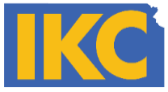 Friday, April 12, 2019Charlie Hunt, Team LeadWelcome and IntroductionsCollege and University Model PolicyPreliminary ResultsNext StepsSchool ExemptionsExemption Data ReportingCurrent Exemption Policy and PracticesOtherUpdatesHouse Bill 2082OtherOther BusinessMeeting Report Out to Full Coalition